Начальнику управления                                                                                                                                                         образования администрации                                                                                                                                                муниципального образования                                                                                                                                                        Щербиновский район                                                                                                                                                        О. П. ПриставкаДиректор МБОУ СОШ №8 Им. П.И. Кочерга с. Николаевка                                                                                                       И.Г. Щеглова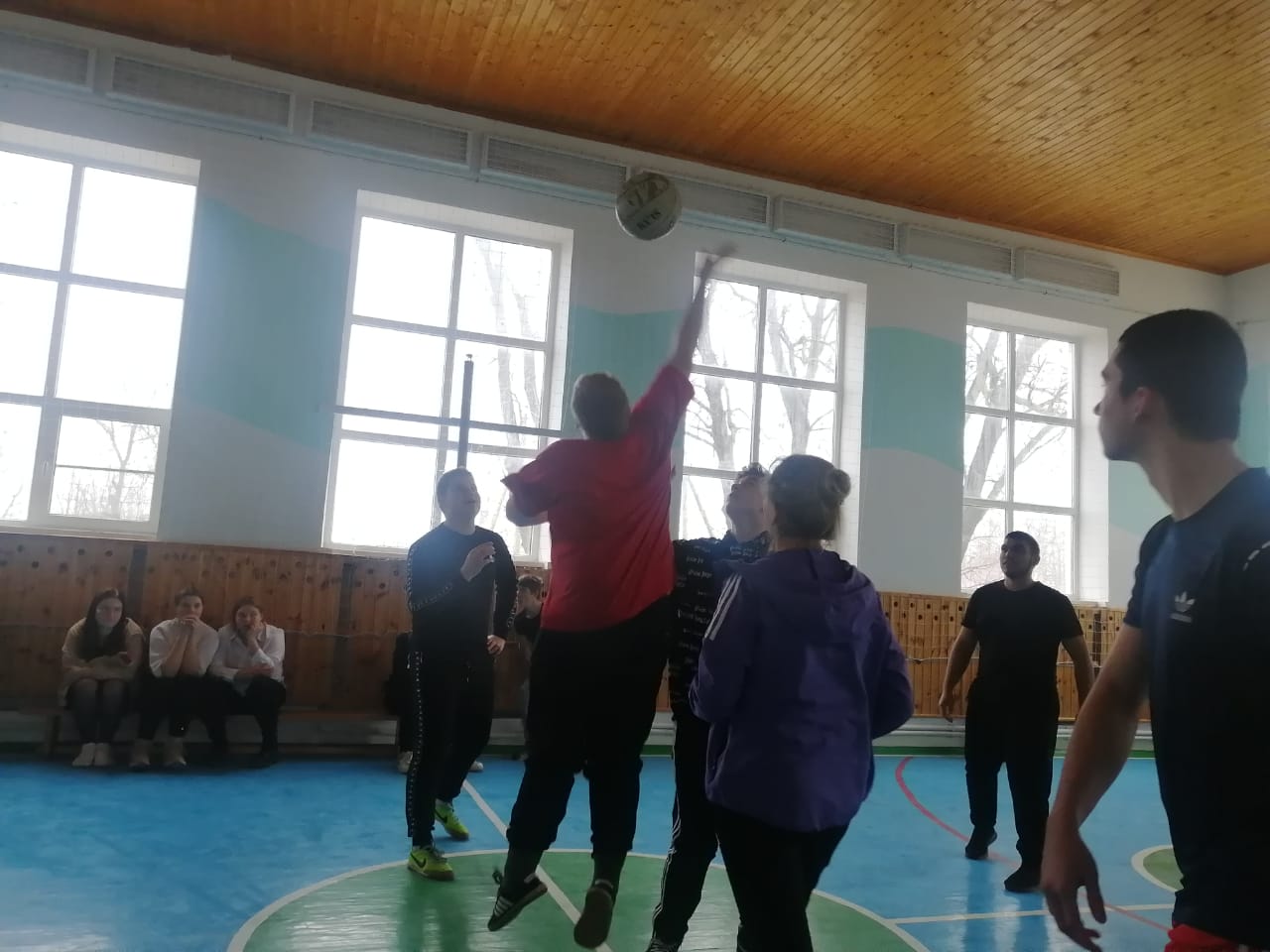 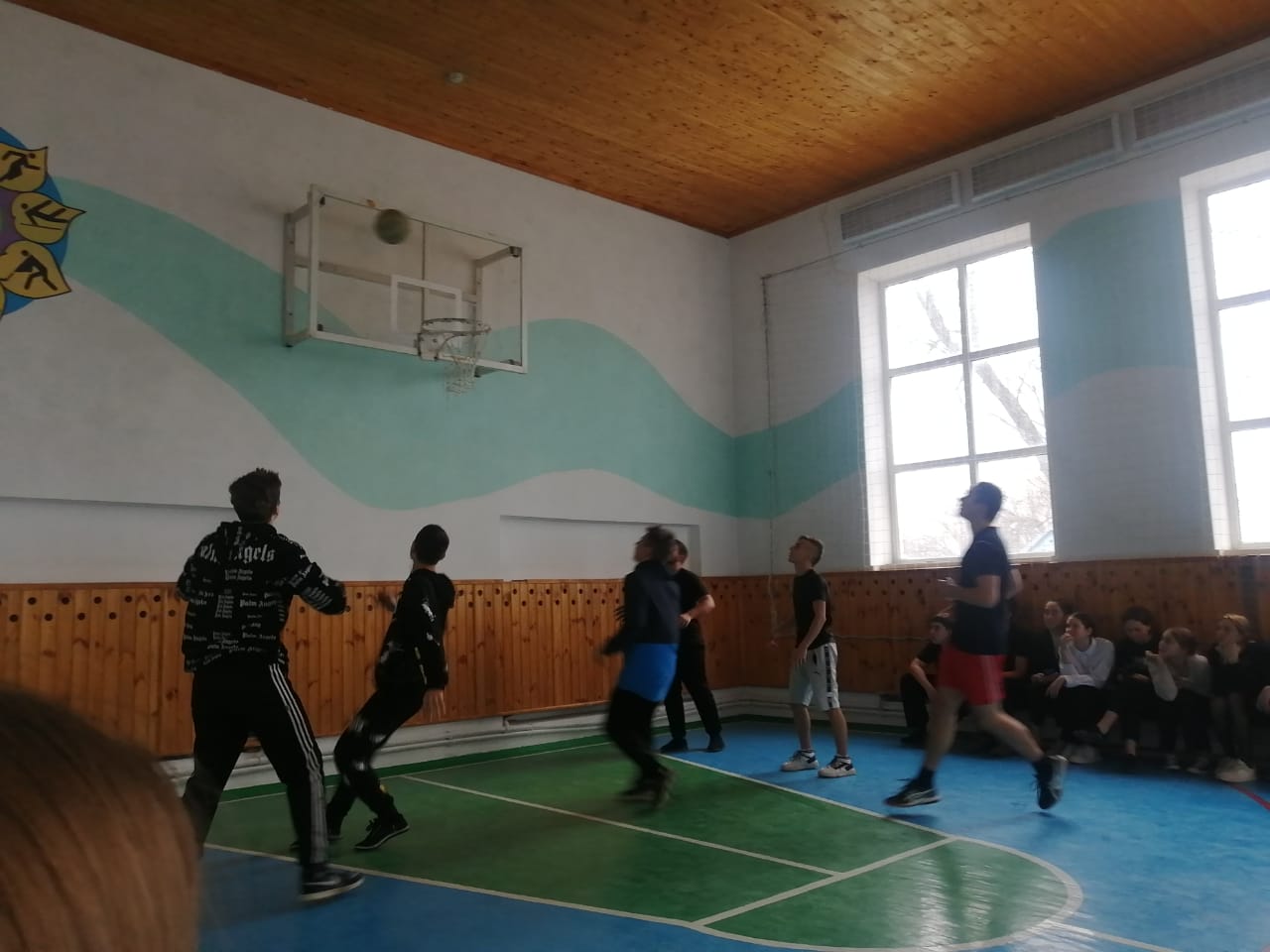 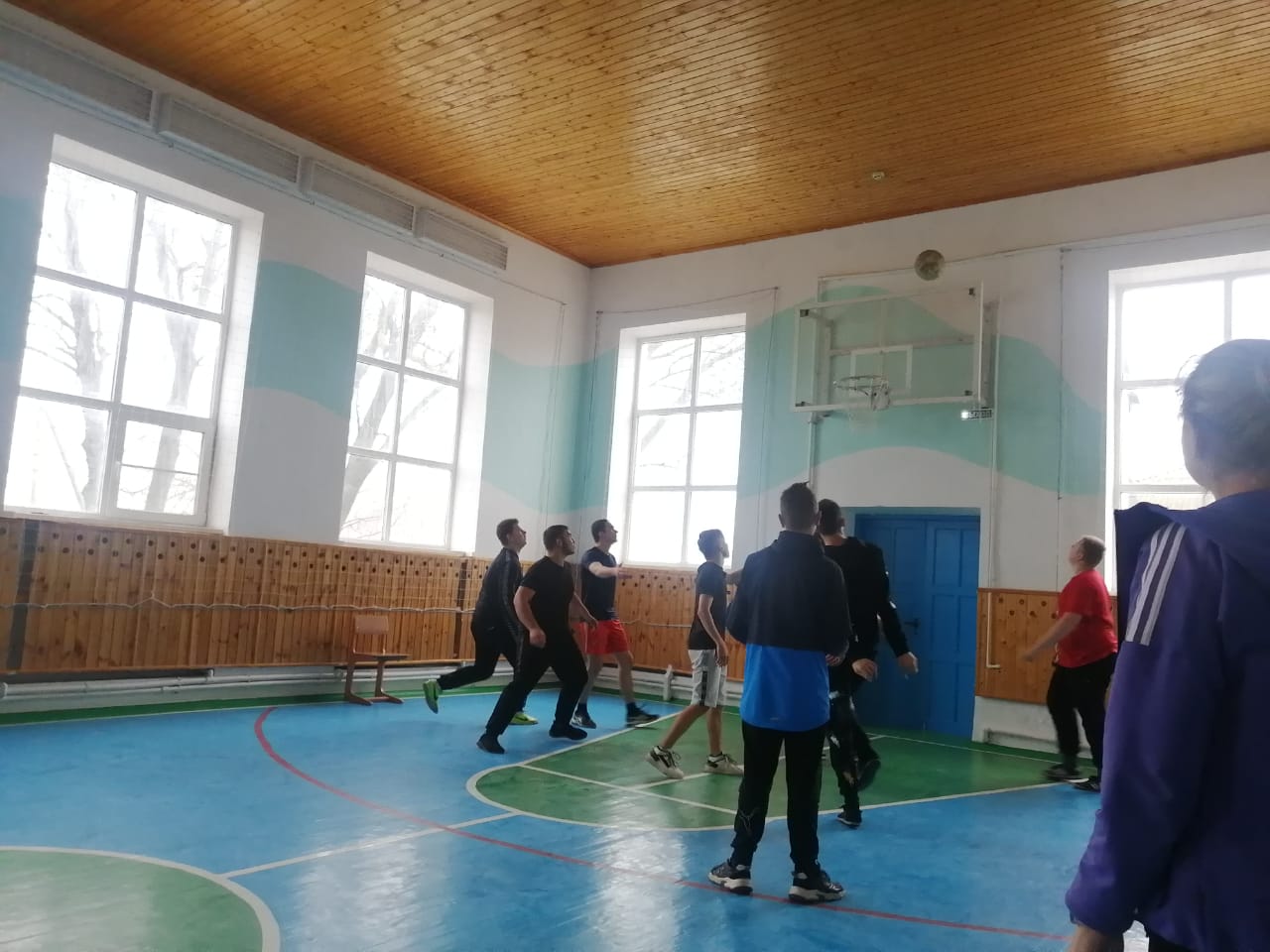 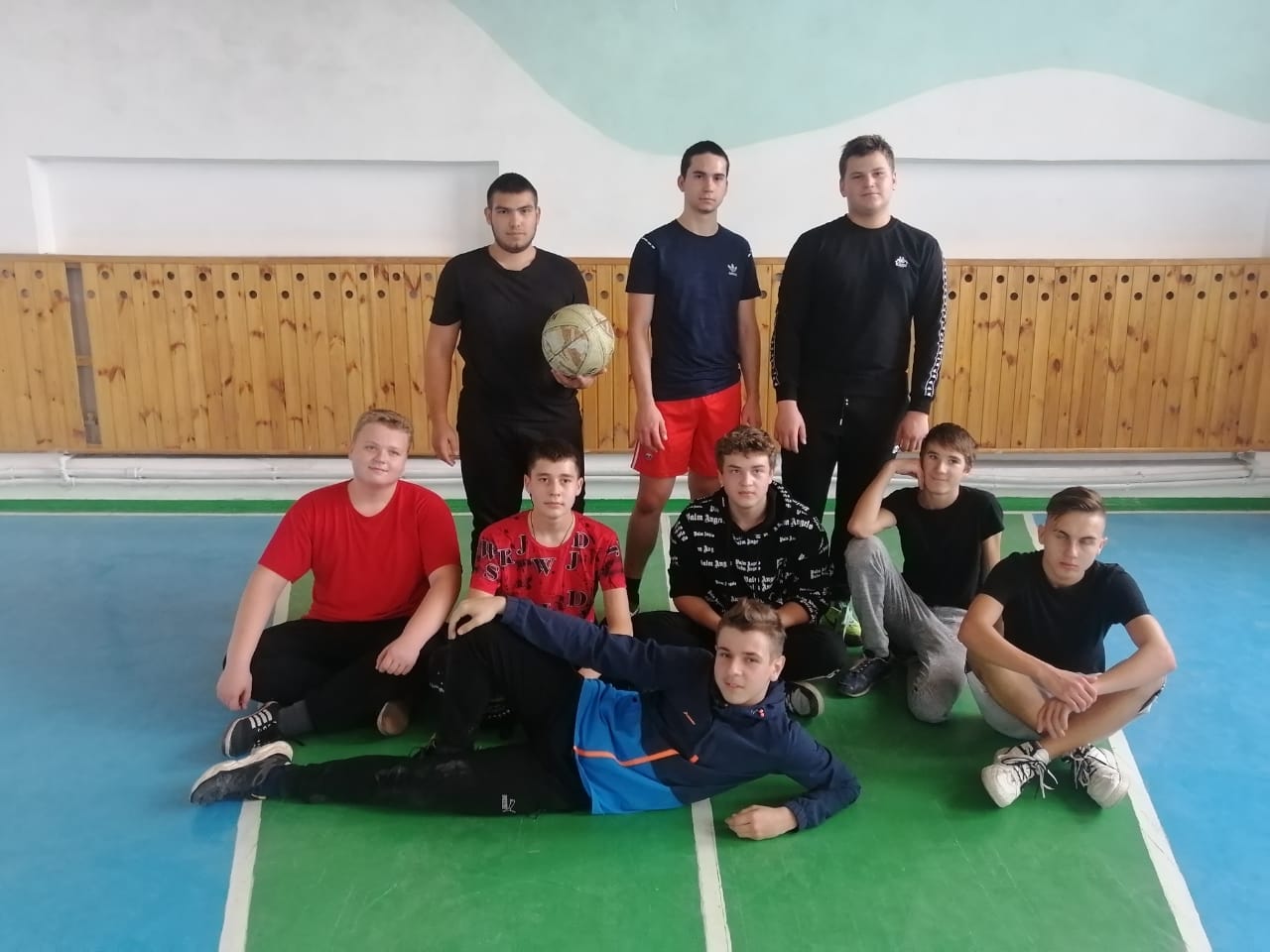 Отчет о проведенных мероприятиях в  МБОУ СОШ №8 им. П.И. Кочерга с. Николаевка 16.12.2022 года Отчет о проведенных мероприятиях в  МБОУ СОШ №8 им. П.И. Кочерга с. Николаевка 16.12.2022 года Отчет о проведенных мероприятиях в  МБОУ СОШ №8 им. П.И. Кочерга с. Николаевка 16.12.2022 года Отчет о проведенных мероприятиях в  МБОУ СОШ №8 им. П.И. Кочерга с. Николаевка 16.12.2022 года Отчет о проведенных мероприятиях в  МБОУ СОШ №8 им. П.И. Кочерга с. Николаевка 16.12.2022 года Отчет о проведенных мероприятиях в  МБОУ СОШ №8 им. П.И. Кочерга с. Николаевка 16.12.2022 года Отчет о проведенных мероприятиях в  МБОУ СОШ №8 им. П.И. Кочерга с. Николаевка 16.12.2022 года Краткая характеристика проведенного мероприятия, оценка качества.№п/пНаименование антинаркотического мероприятия, охват участниковПрименение средства технического обученияФ.И.О. специалистов участвующих в проведении мероприятияДата, время и место проведения мероприятияФ.И.О. ответственного лица, контактный телефонФ.И.О. ответственного лица, контактный телефон16 декабря в нашей школе прошел день здоровья «Мы выбираем здоровье, молодость, успех!». В течение дня с1 по11 класс прошел просмотр видеоролика «Занимайтесь спортом». Ребята активно рассказывали о видах сорта, какими они занимаются. Затем в спортивном зале школы прошли соревнования по баскетболу среди 8-11 классов. В ходе игры ребята показали хорошее знание правил. Игра этого вечера оказалась захватывающей, а борьба упорной. Было много напряженных моментов, чётких подач, сильных бросков, красивых блоков. В ходе соревнований участники продемонстрировали ловкость и быстроту, выносливость и командный дух. Игры очень понравились не только участникам, но и зрителям. Группы поддержки горячо болели за своих одноклассников..  Но, как бы команды не старались, первое место только для одной.  Победителем соревнований стала команда 9-го класса. 1.«Мы выбираем здоровье, молодость, успех!»День здоровьяОхват: 8-11 класс/ 52Просмотр видеоролика «Занимайтесь спортом» 1-11 класс Обществен. социальный ролик https://youtu.be/1Ka0ivPIYewРассолова А.В. учитель физкультуры.16.12.202211.30-12.30МБОУ СОШ №8 им. П.И. Кочерга с. НиколаевкаУл. Первомайская 3116.12.202211.30-12.30МБОУ СОШ №8 им. П.И. Кочерга с. НиколаевкаУл. Первомайская 31Зам директора по ВР Гончаренко Т.Ю.8(86151)3287216 декабря в нашей школе прошел день здоровья «Мы выбираем здоровье, молодость, успех!». В течение дня с1 по11 класс прошел просмотр видеоролика «Занимайтесь спортом». Ребята активно рассказывали о видах сорта, какими они занимаются. Затем в спортивном зале школы прошли соревнования по баскетболу среди 8-11 классов. В ходе игры ребята показали хорошее знание правил. Игра этого вечера оказалась захватывающей, а борьба упорной. Было много напряженных моментов, чётких подач, сильных бросков, красивых блоков. В ходе соревнований участники продемонстрировали ловкость и быстроту, выносливость и командный дух. Игры очень понравились не только участникам, но и зрителям. Группы поддержки горячо болели за своих одноклассников..  Но, как бы команды не старались, первое место только для одной.  Победителем соревнований стала команда 9-го класса. 2.Создана вкладка на  сайте МБОУ СОШ №8им. П.И. Кочерга с. Николаевка  «Антинарко»https://school8nikol.ru/item/865892